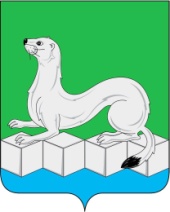 Российская ФедерацияАдминистрация  Усольского муниципального районаИркутской областиПОСТАНОВЛЕНИЕот 20.01.2023 г.								№ 33рп. БелореченскийО внесении изменений в муниципальную программу «Развитие сферы культуры Усольского района» на 2020-2025 годыВ соответствии с подпунктами  5.4.3.-5.4.4 пункта 5.4. главы 5 Порядка принятия решений о разработке, формировании, утверждении, реализации и оценки эффективности реализации муниципальных программ Усольского муниципального района Иркутской области, утвержденного постановлением администрации Усольского муниципального района Иркутской области от 21.02.2019г. №229 (в редакции  от 20.07.2022г. №430) руководствуясь статьями 6,22 и 46 Устава Усольского муниципального района Иркутской области, администрация Усольского муниципального района Иркутской областиПОСТАНОВЛЯЕТ:1.Внести изменения в муниципальную программу «Развитие сферы культуры Усольского района» на 2020-2025 годы, утвержденную постановлением администрации Усольского муниципального района Иркутской области от 01.11.2019г. №1100 (в редакции от 22.12.2022г. №871), следующего содержания:1.1.в паспорте муниципальной программы графу «Объемы финансирования муниципальной программы по источникам и срокам» изложить в следующей редакции:1.2.абзац первый раздела 6. «Объемы финансирования муниципальной программы по источникам и срокам» изложить в следующей редакции:«Общий объем финансирования на 2020-2025 годы составляет 620 164,42 тыс. руб., в том числе по годам:2020год - 102 152,38 тыс. руб.,2021год - 100 632,81 тыс. руб.,2022год - 118 954,58 тыс. руб.,2023год - 102 866,15 тыс. руб.,2024год - 101 889,55 тыс. руб.,2025год - 93 668,95 тыс. руб.,из них средства федерального бюджета  7 265,83 тыс. руб., в том числе по годам:           2020год - 0,00 тыс. руб.,           2021год - 1 215,38 тыс. руб.,           2022год - 6 050,45 тыс. руб.,           2023год - 0,00 тыс. руб.,           2024год - 0,00 тыс. руб.,           2025год - 0,00 тыс. руб.,из них средства бюджета  Иркутской области 167 902,96 тыс. руб., в том числе по годам:           2020год - 51 682,10 тыс. руб.,           2021год - 29 508,02 тыс. руб.,           2022год - 24 263,44 тыс. руб.,           2023год - 12 896,30 тыс. руб.,           2024год - 1 623,80 тыс. руб.,           2025год - 47 929,30 тыс. руб.,из них средства  бюджета Усольского муниципального района Иркутской области 444 995,63 тыс. руб., в том числе по годам:2020год - 50 470,28 тыс. руб.,2021год - 69 909,41 тыс. руб.,2022год - 88 640,70 тыс. руб.,2023год - 89 969,85 тыс. руб.,2024год - 100 265,75 тыс. руб.,2025год - 45 739,65 тыс. руб.»;1.3.в подпрограмме 1 «Развитие культурно-досуговых учреждений, народного творчества, народных промыслов и ремесел»:1.3.1.в паспорте подпрограммы графу «Объемы финансирования подпрограммы по источникам и срокам» изложить в следующей редакции:1.3.2.абзац первый раздела 6. «Объемы финансирования подпрограммы по источникам и срокам» изложить в следующей редакции:«Общий объем финансирования подпрограммы на 2020-2025 годы составляет 227 458,21 тыс. руб., в том числе по годам:2020год -  41 446,03 тыс. руб.,2021год -  35 908,71 тыс. руб.,2022год -  37 618,30 тыс. руб.,2023год -  37 549,65 тыс. руб.,2024год -  36 573,05 тыс. руб.;  2025год -  38 362,48 тыс. руб.,из них средства бюджета  Иркутской области 93 209,43 тыс. руб., в том числе по годам:2020год -  33 040,26 тыс. руб.,2021год -  28 119,82 тыс. руб.,2022год -  796,68 тыс. руб.,2023год -  1 143,64 тыс. руб.,2024год -  167,04 тыс. руб.,2025год -  29 942,00 тыс. руб.,из них средства  бюджета  Усольского муниципального района Иркутской области  134 248,78 тыс. руб., в том числе по годам:2020год - 8 405,78 тыс. руб.,2021год -  7 788,89 тыс. руб.,2022год -  36 821,62 тыс. руб.,2023год -  36 406,01 тыс. руб.,2024год -  36 406,01 тыс. руб.,2025год -  8 420,48 тыс. руб.»;1.4.в подпрограмме 2 «Развитие библиотечного дела»:1.4.1.в паспорте подпрограммы графу «Объем финансирования подпрограммы по источникам и срокам» изложить в следующей редакции:  1.4.2.абзац первый раздела 6. «Объемы финансирования подпрограммы по источникам и срокам» изложить в следующей редакции:«Общий объем финансирования подпрограммы  на 2020-2025 годы составляет 49 991,40 тыс. руб., в том числе по годам:2020год -  7 820,48 тыс. руб.,2021год -  8 946,94 тыс. руб.,2022год -  8 954,18 тыс. руб.,2023год -  8 520,71 тыс. руб.,2024год -  8 520,71  тыс. руб.,2025год -  7 228,38 тыс. руб.,из них средства федерального бюджета  358,03 тыс. руб., в том числе по годам:2020год -  0,00 тыс. руб.,2021год -  184,18 тыс. руб.,2022год -  173,85 тыс. руб.,2023год -  0,00 тыс. руб.,2024год -  0,00 тыс. руб.,2025год -  0,00 тыс. руб.,из них средства бюджета  Иркутской области 13 213,36 тыс. руб., в том числе по годам:2020год -  5 841,12 тыс. руб.,2021год -  63,06 тыс. руб.,2022год -  358,95 тыс. руб.,2023год -  536,30 тыс. руб.,2024год -  536,30 тыс. руб.,2025год -  5 877,63 тыс. руб.,из них средства бюджета  Усольского муниципального района Иркутской области 36 420,02 тыс. руб., в том числе по годам:2020год -  1 979,36 тыс. руб.,2021год -  8 699,70 тыс. руб.,2022год -  8 421,39 тыс. руб.,2023год -  7 984,41 тыс. руб.,2024год -  7 984,41 тыс. руб.,2025год -  1 350,75 тыс. руб.»;1.5.в подпрограмме 3 «Развитие системы дополнительного образования»:1.5.1.в паспорте подпрограммы графу «Объемы финансирования подпрограммы по источникам и срокам» изложить в следующей редакции:1.5.2.абзац первый раздела 6. «Объемы финансирования подпрограммы по источникам и срокам» изложить в следующей редакции:«Общий объем финансирования подпрограммы  на 2020-2025 годы составляет 342 714,80 тыс. руб., в том числе по годам:2020год -  52 885,86 тыс. руб.,2021год -  55 777,16 тыс. руб.,2022год -  72 382,10 тыс. руб.,2023год -  56 795,79 тыс. руб.,2024год -  56 795,79 тыс. руб.,2025год -  48 078,10 тыс. руб.,из них средства федерального бюджета  6 907,80 тыс. руб., в том числе по годам:2020год -  0,00 тыс. руб.,2021год -  1 031,20 тыс. руб.,2022год -  5 876,60 тыс. руб.,2023год -  0,00 тыс. руб.,2024год -  0,00 тыс. руб.,2025год -  0,00 тыс. руб.,из них средства бюджета Иркутской области 61 480,17 тыс. руб., в том числе по годам:2020год -  12 800,72 тыс. руб.,2021год -  1 325,15 тыс. руб.,2022год -  23 107,81 тыс. руб.,2023год -  11 216,36 тыс. руб.,2024год -  920,46 тыс. руб.,2025год -  12 109,67 тыс. руб.,из них средства  бюджета Усольского муниципального района Иркутскойобласти   -  274 326,83 тыс. руб., в том числе по годам:2020год -  40 085,14 тыс. руб.,2021год -  53 420,81 тыс. руб.,2022год -  43 397,69 тыс. руб.,2023год -  45 579,43 тыс. руб.,2024год -  55 875,33 тыс. руб.,2025год -  35 968,43 тыс. руб.»;           1.6.приложения 3,4,5 к муниципальной программе изложить в новой редакции (прилагаются).	2.Отделу по организационной работе аппарата администрации (Пономарева С.В.) опубликовать настоящее постановление в газете «Официальный вестник Усольского района» и в сетевом издании «Официальный сайт администрации Усольского района» в информационно-телекоммуникационной сети «Интернет» (www.usolie-raion.ru).	3.Настоящее постановление вступает в силу после дня его официального опубликования.	4.Контроль за исполнением настоящего постановления возложить на первого заместителя мэра района И.М. Дубенкову.Мэр Усольского муниципального районаИркутской области								В.И.МатюхаПриложение 3 к муниципальной программе «Развитие сферы культуры Усольского района»Ресурсное обеспечение реализации муниципальной программы «Развитие сферы  культуры Усольского района» за счет средств бюджета Усольского муниципального района Иркутской областиПриложение 4 к муниципальной программе «Развитие сферы культуры Усольского района» Прогнозная (справочная) оценка ресурсного обеспечения реализации муниципальной программы «Развитие сферы  культуры Усольского района» за счет всех источников финансированияПриложение 5 к муниципальной программе «Развитие сферы культуры Усольского района» Обоснование затрат по мероприятиям муниципальной программы «Развитие сферы культуры Усольского района»Объемы финансирования муниципальной программы по источникам и срокамОбщий объем финансирования на 2020-2025 годы составляет 620 164,42 тыс. руб., в том числе по годам:2020 год - 102 152,38 тыс. руб.,2021год - 100 632,81 тыс. руб.,2022год - 118 954,58 тыс. руб.,2023год - 102 866,15 тыс. руб.,2024год - 101 889,55 тыс. руб.,2025год - 93 668,95 тыс. руб.,из них средства  федерального бюджета 7 265,83тыс. руб., в том числе по годам:2020год - 0,00 тыс. руб.,2021год - 1 215,38 тыс. руб.,2022год - 6 050,45тыс. руб.,2023год - 0,00 тыс. руб.,2024год - 0,00 тыс. руб.,2025год - 0,00 тыс. руб.,из них средства  бюджета Иркутской области 167 902,96 тыс. руб., в том числе по годам:2020год - 51 682,10 тыс. руб.,2021год - 29 508,02 тыс. руб.,2022год - 24 263,44 тыс. руб.,2023год - 12 896,30 тыс. руб.,2024год - 1 623,80 тыс. руб.,2025год - 47 929,30 тыс. руб.,из них средства бюджета  Усольского муниципального района Иркутской области 444 995,63 тыс. руб., в том числе по годам:2020год - 50 470,28 тыс. руб.,2021год - 69 909,41 тыс. руб.,2022год - 88 640,70 тыс. руб.,2023год - 89 969,85 тыс. руб.,2024год - 100 265,75 тыс. руб.,2025год - 45 739,65 тыс. руб.Объемы финансирования подпрограммы по источникам и срокамОбщий объем финансирования подпрограммы на 2020-2025 годы составляет 227 458,21 тыс. руб., в том числе по годам:2020год -  41 446,03 тыс. руб.,2021год -  35 908,71 тыс. руб.,2022год -  37 618,30 тыс. руб.,2023год -  37 549,65 тыс. руб.,2024год -  36 573,05 тыс. руб.,2025год -  38 362,48 тыс. руб.,из них средства бюджета Иркутской области 93 209,43 тыс. руб., в том числе по годам:2020год -  33 040,26 тыс. руб.,2021год -  28 119,82 тыс. руб.,2022год -  796,68 тыс. руб.,2023год -  1 143,64 тыс. руб.,2024год -  167,04 тыс. руб.,2025год -  29 942,00 тыс. руб.,из них средства бюджета  Усольского муниципального района Иркутской области  134 248,78 тыс. руб., в том числе по годам:2020год -  8 405,78 тыс. руб.,2021год -  7 788,89 тыс. руб.,2022год -  36 821,62 тыс. руб.,2023год -  36 406,01 тыс. руб.,2024год -  36 406,01 тыс. руб.,2025год -  8 420,48 тыс. руб.Объемы финансирования подпрограммы по источникам и срокамОбщий объем финансирования подпрограммы  на 2020-2025 годы составляет 49 991,40 тыс. руб., в том числе по годам:2020год -  7 820,48 тыс. руб.,2021год -  8 946,94 тыс. руб.,2022год -  8 954,18 тыс. руб.,2023год -  8 520,71 тыс. руб.,2024год -  8 520,71 тыс. руб.,2025год -  7 228,38 тыс. руб.,из них средства  федерального бюджета 358,03 тыс. руб., в том числе по годам:2020год -  0,00 тыс. руб.,2021год -  184,18 тыс. руб.,2022год -  173,85 тыс. руб.,2023год -  0,00 тыс. руб.,2024год -  0,00 тыс. руб.,2025год -  0,00 тыс. руб.,из них средства  бюджета Иркутской области 13 213,36 тыс. руб., в том числе по годам:2020год -  5 841,12 тыс. руб.,2021год -  63,06 тыс. руб.,2022год -  358,95 тыс. руб.,2023год -  536,30 тыс. руб.,2024год -  536,30 тыс. руб.,2025год -  5 877,63 тыс. руб.,из них средства  бюджета Усольского муниципального района Иркутской области 36 420,02 тыс. руб., в том числе по годам:2020год -  1 979,36 тыс. руб.,2021год -  8 699,70 тыс. руб.,2022год -  8 421,39 тыс. руб.,2023год -  7 984,41 тыс. руб.,2024год -  7 984,41 тыс. руб.,2025год -  1 350,75 тыс. руб.Объемы финансирования подпрограммы по источникам и срокамОбщий объем финансирования подпрограммы  на 2020-2025 годы составляет 342 714,80 тыс. руб., в том числе по годам:2020год -  52 885,86 тыс. руб.,2021год -  55 777,16 тыс. руб.,2022год -  72 382,10 тыс. руб.,2023год -  56 795,79 тыс. руб.,2024год -  56 795,79 тыс. руб.,2025год -  48 078,10 тыс. руб.,из них средства федерального бюджета  6 907,80 тыс. руб., в том числе по годам:2020год -  0,00 тыс. руб.,2021год -  1 031,20 тыс. руб.,2022год -  5 876,60 тыс. руб.,2023год -  0,00 тыс. руб.,2024год -  0,00 тыс. руб.,2025год -  0,00 тыс. руб.,из них средства бюджета  Иркутской области 61 480,17 тыс. руб., в том числе по годам:2020год -  12 800,72 тыс. руб.,2021год -  1 325,15 тыс. руб.,2022год -  23 107,81 тыс. руб.,2023год -  11 216,36 тыс. руб.,2024год -  920,46 тыс. руб.,2025год -  12 109,67 тыс. руб.,из них средства бюджета Усольского муниципального района Иркутской области  -  274 326,83 тыс. руб., в том числе по годам:2020год -  40 085,14 тыс. руб.,2021год -  53 420,81 тыс. руб.,2022год -  43 397,69 тыс. руб.,2023год -  45 579,43 тыс. руб.,2024год -  55 875,33 тыс. руб.,2025год -  35 968,43 тыс. руб.№ п/пНаименование муниципальной программы, подпрограммы, основного мероприятия, мероприятияИсполнительРасходы (тыс. руб.), годыРасходы (тыс. руб.), годыРасходы (тыс. руб.), годыРасходы (тыс. руб.), годыРасходы (тыс. руб.), годыРасходы (тыс. руб.), годыРасходы (тыс. руб.), годы№ п/пНаименование муниципальной программы, подпрограммы, основного мероприятия, мероприятияИсполнитель2020 год2021 год2022 год2023 год2024 год2025 годВсего12345678910Муниципальная программа «Развитие сферы культуры Усольского района»управление по социально-культурным вопросам 50 470,2869 909,4188 640,7089 969,85100 265,7545 739,65444 995,631.Подпрограмма 1 «Развитие культурно-досуговых учреждений, народного творчества, народных промыслов и ремесел»управление по социально-культурным вопросам 8 405,787 788,8936 821,6236 406,0136 406,018 420,48134 248,781.1.Основное мероприятие 1 «Организация и проведение районных культурно-досуговых мероприятий»:управление по социально-культурным вопросам 125,01168,36282,00282,00282,001 830,002 969,371.1.1.Мероприятие 1. Мероприятия патриотической направленности (День Усольского района, День работников сельского хозяйства, фестиваль «Воинское братство» и другие)90,017,32108,66122,00122,001 710,002 159,981.1.2.Мероприятие 2. Мероприятия, направленные на поддержку семьи и детства (конкурс «Почетная семья Усольского района» и другие)0,009,1016,1920,0020,0010,0075,291.1.3.Мероприятие 3. Мероприятия духовно-нравственной направленности (фестиваль «Играй, гармонь Усольская!», фестиваль «Театральная деревня» и другие»)0,0083,3149,9355,0055,0040,00283,241.1.4.Мероприятие 4. Фестивали, конкурсы (фестиваль «Оранжевое лето!», фестиваль «Наша Армия сильна», конкурс программ летнего отдыха, и другие)0,0036,7457,2235,0035,0035,00198,961.1.5.Мероприятие 5. Чествование учреждений, творческих коллективов  в связи с юбилейными датами35,0031,9050,0050,0050,0035,00251,901.2.Основное мероприятие 2 «Модернизация культурно-досуговых учреждений»:управление по социально-культурным вопросам 4 809,471 365,871 614,061 043,661 043,663 824,6713 701,401.2.1.Мероприятие 1. Приобретение основных средств и расходных материалов492,20693,26353,63440,25440,25372,202 791,791.2.2.Мероприятие 2. Проведение текущих и капитальных ремонтов в культурно-досуговых учреждениях2 907,83586,691 108,83459,45459,453 025,498 547,751.2.3.Мероприятие 3. Проведение  мероприятий по  энергосбережению и повышению энергетической эффективности:20,0040,00118,80119,00119,0020,00436,801.2.3.1.Мероприятие 3.1. Промывка и опрессовка систем отопления20,0040,0040,0040,0040,0020,00200,001.2.3.2.Мероприятие 3.2.Приобретение энергосберегающих ламп0,000,0078,8079,0079,000,00236,801.2.4.Мероприятие 4. Софинансирование на реализацию мероприятий проекта «Народные инициативы»407,0445,9132,8024,9624,96406,98942,661.2.5.Мероприятие 5. Восстановление мемориальных сооружений и объектов, увековечивающих память погибших при защите Отечества982,400,000,000,000,000,00982,401.3.Основное мероприятие 3 «Улучшение условий и охраны труда, обеспечение санитарно-эпидемиологического режима в культурно-досуговых учреждениях»:управление по социально-культурным вопросам 224,00264,28315,26315,26315,26224,001 658,071.3.1.Мероприятие 1. Организация проведения обязательных предварительных и периодических медицинских осмотров  работников учреждений                                                   192,50228,10193,36280,60280,60192,501 367,661.3.2.Мероприятие 2. Проведение специальной оценки рабочих мест по условиям труда и оценки профессиональных рисков0,000,0059,600,000,000,0059,601.3.3.Мероприятие 3. Обучение руководителей и специалистов по ОТ7,500,0013,200,000,007,5028,201.3.4Мероприятие 4. Приобретение средств индивидуальной защиты (СИЗ)24,0036,1849,1034,6634,6624,00202,611.4.Основное мероприятие  4 «Обеспечение пожарной безопасности в культурно-досуговых учреждениях»:управление по социально-культурным вопросам 92,00150,09293,81183,66183,6622,10925,321.4.1.Мероприятие 1. Проведение противопожарных мероприятий в культурно-досуговых учреждениях:92,00150,09293,81183,66183,6622,10925,321.4.1.1.Мероприятие 1.1. Огнезащитная обработка  декораций, сценического оформления, одежды сцены, кровли и  перекрытий17,0445,13144,35126,50126,503,60463,111.4.1.2.Мероприятие 1.2. Проведение лабораторных исследований огнезащитной обработки15,0039,00 0,0028,1628,165,00115,321.4.1.3.Мероприятие 1.3. Техническое обслуживание, монтаж  и ремонт систем автоматической пожарной сигнализации и  первичных средств пожаротушения, датчиков, аккумуляторов АПС                                                                  7,8958,27149,4629,0029,002,00275,61\ъМероприятие 1.4. Проведение замеров сопротивления изоляции проводов36,470,000,000,000,007,0043,471.4.1.5.Мероприятие 1.5. Обучение руководителей и специалистов   культурно-досуговых учреждений пожарно-техническому минимуму6,001,000,000,000,004,5011,501.4.1.6.Мероприятие 1.6. Приобретение первичных средств пожаротушения, противопожарного инвентаря, наглядных пособий по противопожарной безопасности, планов эвакуаций9,606,700,000,000,000,0016,301.5.Основное мероприятие 5 «Повышение профессионального уровня специалистов культурно-досуговых учреждений»:управление по социально-культурным вопросам 55,000,0016,0018,0024,00120,00233,001.5.1.Мероприятие 1. Обучение на курсах повышения квалификации55,000,0016,0018,0024,00120,00233,001.5.2.Мероприятие 2. Оказание мер социальной поддержки, предоставляемой студентам  в период обучения0,000,000,000,000,000,000,001.6.Основное мероприятие  6 «Обеспечение доступности услуг культурно-досуговых учреждений для лиц с ограниченными возможностями здоровья»:управление по социально-культурным вопросам 50,0050,0050,0050,0050,0050,00300,001.6.1.Мероприятие 1. Приобретение, монтаж и установка специального  оборудования для лиц с ограниченными возможностями здоровья50,0050,0050,0050,0050,0050,00300,001.7.Основное мероприятие  7 «Обеспечение деятельности культурно-досуговых учреждений»управление по социально-культурным вопросам 3 050,305 790,2934 250,4934 513,4334 507,432 349,70114 461,631.7.1.Мероприятие 1. Финансовое обеспечение муниципального задания на оказание муниципальных слуг (выполнение работ)3 050,305 790,2934 250,4934 513,4334 507,432 349,70114 461,632.Подпрограмма 2 «Развитие библиотечного дела»управление по социально-культурным вопросам 1 979,368 699,708 421,397 984,417 984,411 350,7536 420,022.1.Основное мероприятие 1 «Организация и проведение культурно-просветительских мероприятий»:управление по социально-культурным вопросам 223,4012,4025,0025,0025,0012,40323,202.1.1.Мероприятие 1. Организация и проведение мероприятий, направленных на  формирование устойчивого интереса к чтению223,4012,4025,0025,0025,0012,40323,202.2.Основное мероприятие  2 «Модернизация библиотек Усольского района»:управление по социально-культурным вопросам 578,531 725,54787,79675,74675,74353,574 796,902.2.1.Мероприятие 1. Приобретение основных средств и расходных материалов209,50219,29215,41123,00123,0089,00979,202.2.2.Мероприятие 2. Проведение текущих и капитальных ремонтов 126,661 044,95200,62180,00180,000,001 732,232.2.3.Мероприятие 3.Проведение  мероприятий по  энергосбережению и повышению энергетической эффективности:0,00156,000,004,504,5020,00185,002.2.3.1.Мероприятие 3.1. Ремонт систем отопления, замена и утепление входных дверей, модернизация котлов0,00156,000,000,000,0020,00176,002.2.3.2.Мероприятие 3.2.Приобретение энергосберегающих ламп0,000,000,004,504,500,009,002.2.4.Мероприятие 4. Комплектование книжных фондов библиотек Усольского района»:182,25246,60264,06257,74257,74189,571 397,952.2.4.1.Мероприятие 4.1. Комплектование книжных фондов и электронных изданий106,50140,30137,74137,74137,74109,57769,582.2.4.2.Мероприятие 4.2. Подписка на периодические издания75,75106,30126,33120,00120,0080,00628,382.2.5.Мероприятие 5. Техническая поддержка программы «Ирбис»60,1258,7058,7065,0065,0055,00362,522.2.6.Мероприятие 6. Софинансирование на реализацию мероприятий проекта «Народные инициативы»0,000,0049,0045,5045,500,00140,002.3.Основное мероприятие 3 «Улучшение условий и охраны труда, обеспечение санитарно-эпидемиологического режима в библиотеках Усольского района»:управление по социально-культурным вопросам 14,5018,8023,6030,4030,4014,50132,202.3.1.Мероприятие 1. Организация проведения обязательных предварительных и периодических медицинских осмотров  работников библиотек                                                  4,7417,0018,0018,0018,0012,0087,742.3.2.Мероприятие 2. Обучение руководителей, специалистов по ОТ1,801,804,706,406,402,5023,602.3.3.Мероприятие 3. Приобретение средств индивидуальной защиты (СИЗ)7,960,000,906,006,000,0020,862.4.Основное мероприятие 4 «Обеспечение пожарной безопасности в библиотеках  Усольского района»:управление по социально-культурным вопросам 21,00157,353,5728,8028,8049,80289,332.4.1.Мероприятие 1. Проведение противопожарных мероприятий в библиотеках Усольского района:21,00157,353,5728,8028,8049,80289,332.4.1.1.Мероприятие 1.1. Техническое обслуживание, монтаж  и ремонт систем автоматической пожарной сигнализации и  первичных средств пожаротушения                                                                                  1,73149,210,852,802,8030,80188,192.4.1.2.Мероприятие 1.2. Приобретение первичных средств пожаротушения, противопожарного инвентаря,  наглядных пособий по противопожарной безопасности, планов эвакуаций, датчиков, аккумуляторов АПС                                                  2,466,541,2210,0010,005,0035,222.4.1.3.Мероприятие 1.3. Проведение замеров сопротивления изоляции проводов14,820,001,5010,0010,0010,0046,322.4.1.4.Мероприятие 1.4. Обучение руководителя  и специалистов библиотек Усольского района пожарно-техническому минимуму2,001,600,006,006,004,0019,602.5.Основное мероприятие 5 «Повышение профессионального уровня специалистов библиотек Усольского района»:управление по социально-культурным вопросам 9,505,005,005,005,0010,0039,502.5.1.Мероприятие 1. Обучение на курсах повышения квалификации 9,505,005,005,005,0010,0039,502.6.Основное мероприятие  6 «Обеспечение доступности услуг  библиотек Усольского района для лиц с ограниченными возможностями здоровья»:управление по социально-культурным вопросам 30,0030,0035,1616,0016,0030,00157,162.6.1.Мероприятие 1. Приобретение, монтаж и установка специального  оборудования для лиц с ограниченными возможностями здоровья30,0030,0035,1616,0016,0030,00157,162.7.Основное мероприятие 7 «Обеспечение деятельности библиотек Усольского района»:управление по социально-культурным вопросам 1 102,436 750,617 541,267 203,487 203,47880,4730 681,732.7.1.Мероприятие 1. Финансовое обеспечение муниципального задания на оказание муниципальных слуг (выполнение работ)1 102,436 750,617 541,267 203,487 203,47880,4730 681,733.Подпрограмма 3 «Развитие системы дополнительного образования»управление по социально-культурным вопросам 40 085,1453 420,8143 397,6945 579,4355 875,3335 968,43274 326,833.1.Основное мероприятие  1 «Организация и проведение мероприятий, направленных на выявление талантливых детей и молодежи»:управление по социально-культурным вопросам 144,00148,57172,00172,00172,00144,00952,573.1.1.Мероприятие 1. Организация и проведение  конкурсов, выставок,  фестивалей,  олимпиад и др.34,0065,5065,3162,0062,0034,00322,813.1.2.Мероприятие 2. Присуждение стипендии мэра талантливым детям, имеющим достижения10,0010,0010,0010,0010,0010,0060,003.1.3.Мероприятие 3. Проведение районной творческой экспедиции учащихся Детских школ искусств100,0073,0796,69100,00100,00100,00569,763.2.Основное мероприятие 2 «Модернизация учреждений дополнительного образования»:управление по социально-культурным вопросам 4 219,271 549,443 938,641 904,111 904,112 803,0216 318,593.2.1.Мероприятие 1. Приобретение основных средств и расходных материалов1 628,00594,681 112,481 110,701 110,701 378,696 935,253.2.2.Мероприятие 2. Проведение текущих и капитальных ремонтов в учреждениях дополнительного образования2 444,61762,012 502,71543,87543,871 274,688 071,753.2.3.Мероприятие 3. Проведение  мероприятий по  энергосбережению и повышению энергетической эффективности:92,00130,23111,24112,00112,0095,00652,473.2.3.1.Мероприятие 3.1. Промывка и опрессовка систем отопления 80,00103,1280,3882,0082,0080,00507,503.2.3.2.Мероприятие 3.2. Приобретение энергосберегающих ламп12,0027,1130,8630,0030,0015,00144,973.2.4.Мероприятие 4. Софинансирование на реализацию мероприятий проекта «Народные инициативы»54,6662,52212,21137,54137,5454,65659,123.3.Основное мероприятие  3 «Улучшение условий и охраны труда, обеспечение санитарно-эпидемиологического режима в учреждениях дополнительного образования»:управление по социально-культурным вопросам 217,26311,30445,11525,46525,46275,802 300,403.3.1.Мероприятие 1. Организация проведения обязательных предварительных и периодических медицинских осмотров  работников учреждений  дополнительного образования204,26301,50292,75417,60417,60263,801 897,523.3.2.Мероприятие 2. Проведение специальной оценки рабочих мест по условиям труда и оценки профессиональных рисков4,000,0082,519,009,002,00106,513.3.3.Мероприятие 3. Обучение руководителей, специалистов по ОТ9,009,8044,7073,3073,3010,00220,103.3.4.Мероприятие 4. Приобретение средств индивидуальной защиты (СИЗ)0,000,0025,1525,5625,560,0076,273.4.Основное мероприятие  4 «Обеспечение пожарной безопасности в учреждениях дополнительного образования»:управление по социально-культурным вопросам 712,24568,09123,62173,92173,92116,801 868,583.4.1.Мероприятие 1. Проведение противопожарных мероприятий в учреждениях дополнительного образования:712,24568,09123,62173,92173,92116,801 868,583.4.1.1.Мероприятие 1.1. Проведение лабораторных исследований огнезащитной обработки20,0088,1850,7456,9256,9237,00309,753.4.1.2.Мероприятие 1.2. Техническое обслуживание, монтаж  и ремонт систем автоматической пожарной сигнализации и  первичных средств пожаротушения                                                                         628,16411,2611,1214,0014,0021,501 100,043.4.1.3.Мероприятие 1.3. Приобретение первичных средств пожаротушения,  противопожарного инвентаря;  наглядных пособий по противопожарной безопасности, планов эвакуаций, датчиков, аккумуляторов АПС19,0066,6537,6655,0055,0014,80248,113.4.1.4.Мероприятие 1.4. Проведение замеров сопротивления изоляции проводов30,680,0022,4048,0048,0027,00176,083.4.1.5.Мероприятие 1.5. Обучение руководителей и специалистов  учреждений дополнительного образования  пожарно-техническому минимуму14,402,001,700,000,0016,5034,603.5.Основное мероприятие  5 «Повышение профессионального уровня специалистов учреждений дополнительного образования»:управление по социально-культурным вопросам 93,260,0023,0025,0025,00104,00270,263.5.1.Мероприятие 1. Обучение  руководителей и специалистов на курсах повышения квалификации93,260,0023,0025,0025,00104,00270,263.5.2.Мероприятие 2. Оказание мер социальной поддержки, предоставляемой студентам  в период обучения0,000,000,000,000,000,000,003.6Основное мероприятие 6 «Обеспечение доступности услуг учреждений дополнительного образования для лиц с ограниченными возможностями здоровья»управление по социально-культурным вопросам 0,0025,50125,4450,0050,000,00250,943.6.1Мероприятие 1. Приобретение, монтаж и установка специального оборудования для лиц с ограниченными возможностями здоровья0,0025,50125,4450,0050,000,00250,943.7.Основное мероприятие 7 «Обеспечение деятельности учреждений дополнительного образования»:управление по социально-культурным вопросам 34 699,1150 817,9138 569,8942 728,9453 024,8432 524,81252 365,503.7.1.Мероприятие 1. Финансовое обеспечение муниципального задания на оказание муниципальных слуг (выполнение работ)34 699,1150 817,9138 564,6842 728,9453 024,8432 524,81252 360,303.7.2.Мероприятие 2. Проведение независимой оценки качества условий оказания услугАдминистрация Усольского муниципального района Иркутской области0,000,005,210,000,000,005,21Наименование муниципальной программы, подпрограммы, основного мероприятия, мероприятияИсточник финансированияРасходы (тыс. руб.), годыРасходы (тыс. руб.), годыРасходы (тыс. руб.), годыРасходы (тыс. руб.), годыРасходы (тыс. руб.), годыРасходы (тыс. руб.), годыРасходы (тыс. руб.), годыНаименование муниципальной программы, подпрограммы, основного мероприятия, мероприятияИсточник финансирования2020 год2021 год2022 год2023 год2024 год2025 годвсегоМеханизм привлечения средствНаименование муниципальной программы, подпрограммы, основного мероприятия, мероприятияИсточник финансирования2020 год2021 год2022 год2023 год2024 год2025 годвсегоМеханизм привлечения средств1234567891011Муниципальная программа «Развитие сферы культуры Усольского района»всего102 152,38100 632,81118 954,58102 866,15101 889,5593 668,95620 164,42 Механизм указан в разделе 6 текстовой части  подпрограммыМуниципальная программа «Развитие сферы культуры Усольского района»  федеральный  бюджет1 215,386 050,450,000,000,007 265,83 Механизм указан в разделе 6 текстовой части  подпрограммыМуниципальная программа «Развитие сферы культуры Усольского района»бюджет Иркутской области51 682,1029 508,0224 263,4412 896,301 623,8047 929,30167 902,96 Механизм указан в разделе 6 текстовой части  подпрограммыМуниципальная программа «Развитие сферы культуры Усольского района»бюджетУсольского муниципального района Иркутской области  50 470,2869 909,4188 640,7089 969,85100 265,7545 739,65444 995,63 Механизм указан в разделе 6 текстовой части  подпрограммы1.Подпрограмма 1 «Развитие культурно-досуговых учреждений, народного творчества, народных промыслов и ремесел»всего41 446,0335 908,7137 618,3037 549,6536 573,0538 362,48227 458,211.Подпрограмма 1 «Развитие культурно-досуговых учреждений, народного творчества, народных промыслов и ремесел»бюджет Иркутской области33 040,2628 119,82796,681 143,64167,0429 942,0093 209,431.Подпрограмма 1 «Развитие культурно-досуговых учреждений, народного творчества, народных промыслов и ремесел»бюджет Усольского муниципального района Иркутской области  8 405,787 788,8936 821,6236 406,0136 406,018 420,48134 248,781.1.Основное мероприятие 1 «Организация и проведение районных культурно-досуговых мероприятий»:всего125,01168,36282,00282,00282,001 830,002 969,371.1.Основное мероприятие 1 «Организация и проведение районных культурно-досуговых мероприятий»:бюджет Усольского муниципального района Иркутской области  125,01168,36282,00282,00282,001 830,002 969,371.1.1.Мероприятие 1. Мероприятия патриотической направленности (День Усольского района, День работников сельского хозяйства, фестиваль «Воинское братство» и другие)всего90,017,32108,66122,00122,001 710,002 159,981.1.1.Мероприятие 1. Мероприятия патриотической направленности (День Усольского района, День работников сельского хозяйства, фестиваль «Воинское братство» и другие)бюджет Усольского муниципального района Иркутской области  90,017,32108,66122,00122,001 710,002 159,981.1.2.Мероприятие 2. Мероприятия, направленные на поддержку семьи и детства (конкурс «Почетная семья Усольского района» и другие) всего0,009,1016,1920,0020,0010,0075,291.1.2.Мероприятие 2. Мероприятия, направленные на поддержку семьи и детства (конкурс «Почетная семья Усольского района» и другие) бюджет Усольского муниципального района Иркутской области  0,009,1016,1920,0020,0010,0075,291.1.3.Мероприятие 3. Мероприятия духовно-нравственной направленности (фестиваль «Играй, гармонь Усольская!», фестиваль «Театральная деревня» и другие»)всего0,0083,3149,9355,0055,0040,00283,241.1.3.Мероприятие 3. Мероприятия духовно-нравственной направленности (фестиваль «Играй, гармонь Усольская!», фестиваль «Театральная деревня» и другие»)бюджет Усольского муниципального района Иркутской области  0,0083,3149,9355,0055,0040,00283,241.1.4.Мероприятие 4. Фестивали, конкурсы (фестиваль «Оранжевое лето!», фестиваль «Наша Армия сильна», конкурс программ летнего отдыха, и другие)всего0,0036,7457,2235,0035,0035,00198,961.1.4.Мероприятие 4. Фестивали, конкурсы (фестиваль «Оранжевое лето!», фестиваль «Наша Армия сильна», конкурс программ летнего отдыха, и другие)бюджет Усольского муниципального района Иркутской области  0,0036,7457,2235,0035,0035,00198,961.1.5.Мероприятие 5. Чествование учреждений, творческих коллективов  в связи с юбилейными датамивсего35,0031,9050,0050,0050,0035,00251,901.1.5.Мероприятие 5. Чествование учреждений, творческих коллективов  в связи с юбилейными датамибюджет Усольского муниципального района Иркутской области  35,0031,9050,0050,0050,0035,00251,901.2.Основное мероприятие 2 «Модернизация культурно-досуговых учреждений»:всего10 397,732 387,892 410,742 187,301 210,706 324,6724 919,03Механизм указан в разделе 6 текстовой части  подпрограммы1.2.Основное мероприятие 2 «Модернизация культурно-досуговых учреждений»:бюджет Иркутской области5 588,261 022,02796,681 143,64167,042 500,0011 217,63Механизм указан в разделе 6 текстовой части  подпрограммы1.2.Основное мероприятие 2 «Модернизация культурно-досуговых учреждений»:бюджет Усольского муниципального района Иркутской области  4 809,471 365,871 614,061 043,661 043,663 824,6713 701,40Механизм указан в разделе 6 текстовой части  подпрограммы1.2.1.Мероприятие 1. Приобретение основных средств и расходных материаловвсего492,201 433,26948,831 416,85440,25372,205 103,59 Механизм указан в разделе 6 текстовой части  подпрограммы1.2.1.Мероприятие 1. Приобретение основных средств и расходных материаловбюджет Иркутской области0,00 740,00595,20976,600,000,002 311,80 Механизм указан в разделе 6 текстовой части  подпрограммы1.2.1.Мероприятие 1. Приобретение основных средств и расходных материаловбюджет Усольского муниципального района Иркутской области  492,20693,26353,63440,25440,25372,202 791,79 Механизм указан в разделе 6 текстовой части  подпрограммы1.2.2.Мероприятие 2. Проведение текущих и капитальных ремонтов в культурно-досуговых учрежденияхвсего3 996,13586,691 108,83459,45459,453 025,499 636,05Механизм указан в разделе 6 текстовой части  подпрограммы1.2.2.Мероприятие 2. Проведение текущих и капитальных ремонтов в культурно-досуговых учрежденияхбюджет Иркутской области1 088,300,000,000,000,000,001 088,30Механизм указан в разделе 6 текстовой части  подпрограммы1.2.2.Мероприятие 2. Проведение текущих и капитальных ремонтов в культурно-досуговых учрежденияхбюджет Усольского муниципального района Иркутской области  2 907,83586,691 108,83459,45459,453 025,498 547,75Механизм указан в разделе 6 текстовой части  подпрограммы1.2.3.Мероприятие 3. Проведение  мероприятий по  энергосбережению и повышению энергетической эффективности:всего20,0040,00118,80119,00119,0020,00436,801.2.3.Мероприятие 3. Проведение  мероприятий по  энергосбережению и повышению энергетической эффективности:бюджет Усольского муниципального района Иркутской области  20,0040,00118,80119,00119,0020,00436,801.2.3.1.Мероприятие 3.1. Промывка и опрессовка систем отоплениявсего20,0040,0040,0040,0040,0020,00200,001.2.3.1.Мероприятие 3.1. Промывка и опрессовка систем отоплениябюджет Усольского муниципального района Иркутской области  20,0040,0040,0040,0040,0020,00200,001.2.3.2.Мероприятие 3.2.Приобретение энергосберегающих лампвсего0,000,0078,8079,0079,000,00236,80Мероприятие 3.2.Приобретение энергосберегающих лампбюджет Усольского муниципального района Иркутской области  0,00 0,00 78,8079,0079,000,00236,80Мероприятие 3.2.Приобретение энергосберегающих лампбюджет Усольского муниципального района Иркутской области  0,00 0,00 78,8079,0079,000,00236,80Мероприятие 3.2.Приобретение энергосберегающих лампбюджет Усольского муниципального района Иркутской области  0,00 0,00 78,8079,0079,000,00236,801.2.4.Мероприятие 4. Софинансирование на реализацию мероприятий проекта «Народные инициативы»всего2 907,00327,93234,28192,00192,002 906,986 760,191.2.4.Мероприятие 4. Софинансирование на реализацию мероприятий проекта «Народные инициативы»бюджет Иркутской области  2 499,96282,02201,48167,04167,042 500,005 817,531.2.4.Мероприятие 4. Софинансирование на реализацию мероприятий проекта «Народные инициативы»бюджет Усольского муниципального района Иркутской области407,0445,9132,8024,9624,96406,98942,66Механизм указан в разделе 6 текстовой части  подпрограммы1.2.5.Мероприятие 5. Восстановление мемориальных сооружений и объектов, увековечивающих память погибших при защите Отечествавсего2 982,400,000,000,000,000,002 982,401.2.5.Мероприятие 5. Восстановление мемориальных сооружений и объектов, увековечивающих память погибших при защите Отечествабюджет Иркутской области2 000,000,000,000,000,000,002 000,001.2.5.Мероприятие 5. Восстановление мемориальных сооружений и объектов, увековечивающих память погибших при защите Отечествабюджет Усольского муниципального района Иркутской области  982,400,000,000,000,000,00982,401.3.Основное мероприятие 3 «Улучшение условий и охраны труда, обеспечение санитарно-эпидемиологического режима в культурно-досуговых учреждениях»:всего224,00264,28315,26315,26315,26224,001 658,071.3.Основное мероприятие 3 «Улучшение условий и охраны труда, обеспечение санитарно-эпидемиологического режима в культурно-досуговых учреждениях»:бюджет Усольского муниципального района Иркутской области  224,00264,28315,26315,26315,26224,001 658,071.3.1.Мероприятие 1. Организация проведения обязательных предварительных и периодических медицинских осмотров  работников учреждений                                                   всего192,50228,10193,36280,60280,60192,501 367,661.3.1.Мероприятие 1. Организация проведения обязательных предварительных и периодических медицинских осмотров  работников учреждений                                                   бюджет Усольского муниципального района Иркутской области  192,50228,10193,36280,60280,60192,501 367,661.3.2.Мероприятие 2. Проведение специальной оценки рабочих мест по условиям труда и оценки профессиональных рисковвсего0,000,0059,600,000,000,0059,601.3.2.Мероприятие 2. Проведение специальной оценки рабочих мест по условиям труда и оценки профессиональных рисковбюджет Усольского муниципального района Иркутской области  0,000,0059,600,000,000,0059,601.3.3.Мероприятие 3. Обучение руководителей и специалистов  по ОТ всего7,500,0013,200,000,007,5028,201.3.3.Мероприятие 3. Обучение руководителей и специалистов  по ОТ бюджет Усольского муниципального района Иркутской области  7,500,0013,200,000,007,5028,201.3.4.Мероприятие 3. Приобретение средств индивидуальной защиты (СИЗ)всего24,0036,1849,1034,6634,6624,00202,611.3.4.Мероприятие 3. Приобретение средств индивидуальной защиты (СИЗ)бюджет Усольского муниципального района Иркутской области  24,0036,1849,1034,6634,6624,00202,611.4.Основное мероприятие  4 «Обеспечение пожарной безопасности в культурно-досуговых учреждениях»:всего92,00150,09293,81183,66183,6622,10925,321.4.Основное мероприятие  4 «Обеспечение пожарной безопасности в культурно-досуговых учреждениях»:бюджет Усольского муниципального района Иркутской области  92,00150,09293,81183,66183,6622,10925,321.4.1.Мероприятие 1. Проведение противопожарных мероприятий в культурно-досуговых учреждениях:всего92,00150,09293,81183,66183,6622,10925,321.4.1.Мероприятие 1. Проведение противопожарных мероприятий в культурно-досуговых учреждениях:бюджет Усольского муниципального района Иркутской области  92,00150,09293,81183,66183,6622,10925,321.4.1.1.Мероприятие 1.1. Огнезащитная обработка  декораций, сценического оформления, одежды сцены, кровли и  перекрытийвсего17,0445,13144,35126,50126,503,60463,111.4.1.1.Мероприятие 1.1. Огнезащитная обработка  декораций, сценического оформления, одежды сцены, кровли и  перекрытийбюджет Усольского муниципального района Иркутской области  17,0445,13144,35126,50126,503,60463,111.4.1.2.Мероприятие 1.2. Проведение лабораторных исследований огнезащитной обработки,всего15,0039,000,0028,1628,165,00115,321.4.1.2.Мероприятие 1.2. Проведение лабораторных исследований огнезащитной обработки,бюджет Усольского муниципального района Иркутской области  15,0039,000,0028,1628,165,00115,321.4.1.3.Мероприятие 1.3. Техническое обслуживание, монтаж  и ремонт систем автоматической пожарной сигнализации и  первичных средств пожаротушения                                                                  всего7,8958,27149,4629,0029,002,00275,611.4.1.3.Мероприятие 1.3. Техническое обслуживание, монтаж  и ремонт систем автоматической пожарной сигнализации и  первичных средств пожаротушения                                                                  бюджетУсольского муниципального района Иркутской области7,8958,27149,4629,0029,002,00275,611.4.1.4.Мероприятие 1.4. Проведение замеров сопротивления изоляции проводоввсего36,470,000,000,000,007,0043,471.4.1.4.Мероприятие 1.4. Проведение замеров сопротивления изоляции проводовбюджет Усольского муниципального района Иркутской области  36,470,000,000,000,007,0043,471.4.1.5.Мероприятие 1.5. Обучение руководителей и специалистов   культурно-досуговых учреждений пожарно-техническому минимумувсего6,001,000,000,000,004,5011,501.4.1.5.Мероприятие 1.5. Обучение руководителей и специалистов   культурно-досуговых учреждений пожарно-техническому минимумубюджет Усольского муниципального района Иркутской области  6,001,000,000,000,004,5011,501.4.1.6.Мероприятие 1.6. Приобретение первичных средств пожаротушения, противопожарного инвентаря, наглядных пособий по  противопожарной безопасности, планов эвакуаций, датчиков, аккумуляторов АПСвсего9,606,700,000,000,000,0016,301.4.1.6.Мероприятие 1.6. Приобретение первичных средств пожаротушения, противопожарного инвентаря, наглядных пособий по  противопожарной безопасности, планов эвакуаций, датчиков, аккумуляторов АПСбюджет Усольского муниципального района Иркутской области  9,606,700,000,000,000,0016,301.5.Основное мероприятие 5 «Повышение профессионального уровня специалистов культурно-досуговых учреждений»:всего55,000,0016,0018,0024,00120,00233,001.5.Основное мероприятие 5 «Повышение профессионального уровня специалистов культурно-досуговых учреждений»:бюджет Усольского муниципального района Иркутской области  55,000,0016,0018,0024,00120,00233,001.5.1.Мероприятие 1. Обучение на курсах повышения квалификациивсего55,000,0016,0018,0024,00120,00233,001.5.1.Мероприятие 1. Обучение на курсах повышения квалификациибюджет Усольского муниципального района Иркутской области  55,000,0016,0018,0024,00120,00233,001.5.2.Мероприятие 2.   Оказание мер социальной поддержки, предоставляемой студентам  в период обучения всего0,000,000,000,000,000,000,001.5.2.Мероприятие 2.   Оказание мер социальной поддержки, предоставляемой студентам  в период обучения бюджет Усольского муниципального района Иркутской области  0,000,000,000,000,000,000,001.6.Основное мероприятие  6 «Обеспечение доступности услуг культурно-досуговых учреждений для лиц с ограниченными возможностями здоровья»:всего50,0050,0050,0050,0050,0050,00300,001.6.Основное мероприятие  6 «Обеспечение доступности услуг культурно-досуговых учреждений для лиц с ограниченными возможностями здоровья»:бюджет Усольского муниципального района Иркутской области  50,0050,0050,0050,0050,0050,00300,001.6.1.Мероприятие 1. Приобретение, монтаж и установка специального  оборудования для лиц с ограниченными возможностями здоровьявсего50,0050,0050,0050,0050,0050,00300,001.6.1.Мероприятие 1. Приобретение, монтаж и установка специального  оборудования для лиц с ограниченными возможностями здоровьябюджет Усольского муниципального района Иркутской области  50,0050,0050,0050,0050,0050,00300,001.7.Основное мероприятие  7 «Обеспечение деятельности культурно-досуговых учреждений»:всего30 502,3032 888,0934 250,4934 513,4334 507,4329 791,70196 453,431.7.Основное мероприятие  7 «Обеспечение деятельности культурно-досуговых учреждений»:бюджет Иркутской области27 452,0027 097,800,000,000,0027 442,0081 991,801.7.Основное мероприятие  7 «Обеспечение деятельности культурно-досуговых учреждений»:бюджет Усольского муниципального района Иркутской области  3 050,305 790,2934 250,4934 513,4334 507,432 349,70114 461,631.7.1.Мероприятие 1. Финансовое обеспечение муниципального задания на оказание муниципальных слуг (выполнение работ)всего30 502,3032 888,0934 250,4934 513,4334 507,4329 791,70196 453,43Механизм указан в разделе 6 текстовой части  подпрограммы1.7.1.Мероприятие 1. Финансовое обеспечение муниципального задания на оказание муниципальных слуг (выполнение работ)бюджет Иркутской области27 452,0027 097,800,000,000,0027 442,0081 991,80Механизм указан в разделе 6 текстовой части  подпрограммы1.7.1.Мероприятие 1. Финансовое обеспечение муниципального задания на оказание муниципальных слуг (выполнение работ)бюджет Усольского муниципального района Иркутской области  3 050,305 790,2934 250,4934 513,4334 507,432 349,70114 461,63Механизм указан в разделе 6 текстовой части  подпрограммы2.Подпрограмма 2 «Развитие библиотечного дела»всего7 820,488 946,948 954,188 520,718 520,717 228,3849 991,40Механизм указан в разделе 6 текстовой части  подпрограммы2.Подпрограмма 2 «Развитие библиотечного дела»федеральный бюджет0,00184,18173,850,000,000,00358,03Механизм указан в разделе 6 текстовой части  подпрограммы2.Подпрограмма 2 «Развитие библиотечного дела»бюджет Иркутской области5 841,1263,06358,95536,30536,305 877,6313 213,36Механизм указан в разделе 6 текстовой части  подпрограммы2.Подпрограмма 2 «Развитие библиотечного дела»бюджет Усольского муниципального района Иркутской области  1 979,368 699,708 421,397 984,417 984,411 350,7536 420,02Механизм указан в разделе 6 текстовой части  подпрограммы2.1.Основное мероприятие 1 «Организация и проведение культурно-просветительских мероприятий»:всего223,4012,4025,0025,0025,0012,40323,202.1.Основное мероприятие 1 «Организация и проведение культурно-просветительских мероприятий»:бюджет Усольского муниципального района Иркутской области  223,4012,4025,0025,0025,0012,40323,202.1.1.Мероприятие 1. Организация и проведение мероприятий, направленных на  формирование устойчивого интереса к чтениювсего223,4012,4025,0025,0025,0012,40323,202.1.1.Мероприятие 1. Организация и проведение мероприятий, направленных на  формирование устойчивого интереса к чтениюбюджет Усольского муниципального района Иркутской области  223,4012,4025,0025,0025,0012,40323,202.2.Основное мероприятие  2 «Модернизация библиотек Усольского района»:всего617,731 972,781 320,591 212,041 212,04412,376 747,54Механизм указан в разделе 6 текстовой части  подпрограммы2.2.Основное мероприятие  2 «Модернизация библиотек Усольского района»:федеральный бюджет0,00184,18173,850,000,000,00358,03Механизм указан в разделе 6 текстовой части  подпрограммы2.2.Основное мероприятие  2 «Модернизация библиотек Усольского района»:бюджет Иркутской области39,2063,06358,95536,30536,3058,801 592,61Механизм указан в разделе 6 текстовой части  подпрограммы2.2.Основное мероприятие  2 «Модернизация библиотек Усольского района»:бюджет Усольского муниципального района Иркутской области  578,531 725,54787,79675,74675,74353,574 796,90Механизм указан в разделе 6 текстовой части  подпрограммы2.2.1.Мероприятие 1. Приобретение основных средств и расходных материаловвсего209,50219,29215,41123,00123,0089,00979,202.2.1.Мероприятие 1. Приобретение основных средств и расходных материаловбюджет Усольского муниципального района Иркутской области  209,50219,29215,41123,00123,0089,00979,202.2.2.Мероприятие 2. Проведение текущих и капитальных ремонтоввсего126,661 044,95200,62180,00180,000,001 732,232.2.2.Мероприятие 2. Проведение текущих и капитальных ремонтовбюджет Усольского муниципального района Иркутской области  126,661 044,95200,62180,00180,000,001 732,232.2.3.Мероприятие 3.Проведение  мероприятий по  энергосбережению и повышению энергетической эффективности:всего0,00156,000,004,504,5020,00185,002.2.3.Мероприятие 3.Проведение  мероприятий по  энергосбережению и повышению энергетической эффективности:бюджет Усольского муниципального района Иркутской области  0,00156,000,004,504,5020,00185,002.2.3.1.Мероприятие 3.1. Ремонт систем отопления, замена и утепление входных дверей, модернизация котлов всего0,00156,000,000,000,0020,00176,002.2.3.1.Мероприятие 3.1. Ремонт систем отопления, замена и утепление входных дверей, модернизация котлов   бюджет Усольского муниципального района Иркутской области0,00156,000,000,000,0020,00176,002.2.3.2.Мероприятие 3.2.Приобретение энергосберегающих лампвсего0,000,000,004,504,500,009,002.2.3.2.Мероприятие 3.2.Приобретение энергосберегающих лампбюджет Усольского муниципального района Иркутской области0,000,000,004,504,500,009,002.2.4.Мероприятие 4. Комплектование книжных фондов библиотек Усольского района: всего221,45493,84495,86489,54489,54248,372 438,59Механизм указан в разделе 6 текстовой части  подпрограммы2.2.4.Мероприятие 4. Комплектование книжных фондов библиотек Усольского района: федеральный бюджет0,00184,18173,850,000,000,00358,03Механизм указан в разделе 6 текстовой части  подпрограммы2.2.4.Мероприятие 4. Комплектование книжных фондов библиотек Усольского района: бюджет Иркутской области39,2063,0657,95231,80231,8058,80682,61Механизм указан в разделе 6 текстовой части  подпрограммы2.2.4.Мероприятие 4. Комплектование книжных фондов библиотек Усольского района: бюджет Усольского муниципального района Иркутской области182,25246,60264,06257,74257,74189,571 397,952.2.4.1.Мероприятие 4.1. Комплектование книжных фондов и электронных изданийвсего145,70387,54369,54369,54369,54168,371 810,21Механизм указан в разделе 6 текстовой части  подпрограммы2.2.4.1.Мероприятие 4.1. Комплектование книжных фондов и электронных изданийфедеральный бюджет0,00184,18173,850,000,000,00358,03Механизм указан в разделе 6 текстовой части  подпрограммы2.2.4.1.Мероприятие 4.1. Комплектование книжных фондов и электронных изданийбюджет Иркутской области39,2063,0657,95231,80231,8058,80682,61Механизм указан в разделе 6 текстовой части  подпрограммы2.2.4.1.Мероприятие 4.1. Комплектование книжных фондов и электронных изданийбюджет Усольского муниципального района Иркутской области106,50140,30137,74137,74137,74109,57769,58Механизм указан в разделе 6 текстовой части  подпрограммы2.2.4.2.Мероприятие 4.2. Подписка на периодические изданиявсего75,75106,30126,33120,00120,0080,00628,382.2.4.2.Мероприятие 4.2. Подписка на периодические изданиябюджет Усольского муниципального района Иркутской области75,75106,30126,33120,00120,0080,00628,382.2.5.Мероприятие 5. Техническая поддержка программы «Ирбис»всего60,1258,7058,7065,0065,0055,00362,522.2.5.Мероприятие 5. Техническая поддержка программы «Ирбис»бюджет Усольского муниципального района Иркутской области60,1258,7058,7065,0065,0055,00362,522.2.6.Мероприятие 6.Софинансирование на реализацию мероприятий проекта «Народные инициативы»всего0,000,00350,00350,00350,000,001 050,00Механизм указан в разделе 6 текстовой части  подпрограммы2.2.6.Мероприятие 6.Софинансирование на реализацию мероприятий проекта «Народные инициативы»бюджет Иркутской области0,000,00301,00304,50304,500,00910,00Механизм указан в разделе 6 текстовой части  подпрограммы2.2.6.Мероприятие 6.Софинансирование на реализацию мероприятий проекта «Народные инициативы»бюджет Усольского муниципального района Иркутской области0,000,0049,0045,5045,500,00140,00Механизм указан в разделе 6 текстовой части  подпрограммы2.3.Основное мероприятие 3 «Улучшение условий и охраны труда, обеспечение санитарно-эпидемиологического режима в библиотеках Усольского района»:всего14,5018,8023,6030,4030,4014,50132,202.3.Основное мероприятие 3 «Улучшение условий и охраны труда, обеспечение санитарно-эпидемиологического режима в библиотеках Усольского района»:бюджет Усольского муниципального района Иркутской области14,5018,8023,6030,4030,4014,50132,202.3.1.Мероприятие 1. Организация проведения обязательных предварительных и периодических медицинских осмотров  работников библиотек                                                 всего4,7417,0018,0018,0018,0012,0087,742.3.1.Мероприятие 1. Организация проведения обязательных предварительных и периодических медицинских осмотров  работников библиотек                                                 бюджет Усольского муниципального района Иркутской области4,7417,0018,0018,0018,0012,0087,742.3.2.Мероприятие 2. Обучение руководителей и специалистов по ОТвсего1,801,804,706,406,402,5023,602.3.2.Мероприятие 2. Обучение руководителей и специалистов по ОТбюджет Усольского муниципального района Иркутской области1,801,804,706,406,402,5023,602.3.3.Мероприятие 3. Приобретение средств индивидуальной защиты (СИЗ)всего7,960,000,906,006,000,0020,862.3.3.Мероприятие 3. Приобретение средств индивидуальной защиты (СИЗ)бюджет Усольского муниципального района Иркутской области7,960,000,906,006,000,0020,862.4.Основное мероприятие 4 «Обеспечение пожарной безопасности в библиотеках  Усольского района»:всего21,00157,353,5728,8028,8049,80289,332.4.Основное мероприятие 4 «Обеспечение пожарной безопасности в библиотеках  Усольского района»:бюджет Усольского муниципального района Иркутской области21,00157,353,5728,8028,8049,80289,332.4.1.Мероприятие 1. Проведение противопожарных мероприятий в библиотеках Усольского района:всего21,00157,353,5728,8028,8049,80289,332.4.1.Мероприятие 1. Проведение противопожарных мероприятий в библиотеках Усольского района:бюджет Усольского муниципального района Иркутской области21,00157,353,5728,8028,8049,80289,332.4.1.1Мероприятие 1.1. Техническое обслуживание, монтаж  и ремонт систем автоматической пожарной сигнализации и  первичных средств пожаротушения                                                                               всего1,73149,210,852,802,8030,80188,192.4.1.1Мероприятие 1.1. Техническое обслуживание, монтаж  и ремонт систем автоматической пожарной сигнализации и  первичных средств пожаротушения                                                                               бюджет Усольского муниципального района Иркутской области1,73149,210,852,802,8030,80188,192.4.1.2Мероприятие 1.2. Приобретение первичных средств пожаротушения, противопожарного инвентаря,  наглядных пособий по противопожарной безопасности, планов эвакуаций, датчиков, аккумуляторов АПС                                                  всего2,466,541,2210,0010,005,0035,222.4.1.2Мероприятие 1.2. Приобретение первичных средств пожаротушения, противопожарного инвентаря,  наглядных пособий по противопожарной безопасности, планов эвакуаций, датчиков, аккумуляторов АПС                                                  бюджет Усольского муниципального района Иркутской области2,466,541,2210,0010,005,0035,222.4.1.3Мероприятие 1.3. Проведение замеров сопротивления изоляции проводоввсего14,820,001,5010,0010,0010,0046,322.4.1.3Мероприятие 1.3. Проведение замеров сопротивления изоляции проводовбюджет Усольского муниципального района Иркутской области14,820,001,5010,0010,0010,0046,322.4.1.4Мероприятие 1.4. Обучение руководителя  и специалистов библиотек Усольского района пожарно-техническому минимумувсего2,001,600,006,006,004,0019,602.4.1.4Мероприятие 1.4. Обучение руководителя  и специалистов библиотек Усольского района пожарно-техническому минимумубюджет Усольского муниципального района Иркутской области2,001,600,006,006,004,0019,602.5.Основное мероприятие 5 «Повышение профессионального уровня специалистов библиотек Усольского района»:всего9,505,005,005,005,0010,0039,502.5.Основное мероприятие 5 «Повышение профессионального уровня специалистов библиотек Усольского района»:бюджет Усольского муниципального района Иркутской области9,505,005,005,005,0010,0039,502.5.1.Мероприятие 1. Обучение на курсах повышения квалификации всего9,505,005,005,005,0010,0039,502.5.1.Мероприятие 1. Обучение на курсах повышения квалификации бюджет Усольского муниципального района Иркутской области9,505,005,005,005,0010,0039,502.6.Основное мероприятие  6 «Обеспечение доступности услуг  библиотек Усольского района для лиц с ограниченными возможностями здоровья»:всего30,0030,0035,1616,0016,0030,00157,162.6.Основное мероприятие  6 «Обеспечение доступности услуг  библиотек Усольского района для лиц с ограниченными возможностями здоровья»:бюджет Усольского муниципального района Иркутской области30,0030,0035,1616,0016,0030,00157,162.6.1.Мероприятие 1. Приобретение, монтаж и установка специального  оборудования для лиц с ограниченными возможностями здоровьявсего30,0030,0035,1616,0016,0030,00157,162.6.1.Мероприятие 1. Приобретение, монтаж и установка специального  оборудования для лиц с ограниченными возможностями здоровьябюджет Усольского муниципального района Иркутской области30,0030,0035,1616,0016,0030,00157,162.7.Основное мероприятие 7 «Обеспечение деятельности библиотек Усольского района»:всего6 904,356 750,617 541,267 203,487 203,476 699,3042 302,48 Механизм указан в разделе 6 текстовой части  подпрограммы2.7.Основное мероприятие 7 «Обеспечение деятельности библиотек Усольского района»:бюджет Иркутской области5 801,920,000,000,000,005 818,8311 620,75 Механизм указан в разделе 6 текстовой части  подпрограммы2.7.Основное мероприятие 7 «Обеспечение деятельности библиотек Усольского района»:бюджет Усольского муниципального района Иркутской области1 102,436 750,617 541,267 203,487 203,47880,4730 681,73 Механизм указан в разделе 6 текстовой части  подпрограммы2.7.1.Мероприятие 1. Финансовое обеспечение муниципального задания на оказание муниципальных слуг (выполнение работ)всего6 904,356 750,617 541,267 203,487 203,476 699,3042 302,48Механизм указан в разделе 6 текстовой части  подпрограммы2.7.1.Мероприятие 1. Финансовое обеспечение муниципального задания на оказание муниципальных слуг (выполнение работ)бюджет Иркутской области5 801,920,000,000,000,005 818,8311 620,75Механизм указан в разделе 6 текстовой части  подпрограммы2.7.1.Мероприятие 1. Финансовое обеспечение муниципального задания на оказание муниципальных слуг (выполнение работ)бюджет Усольского муниципального района Иркутской области1 102,436 750,617 541,267 203,487 203,47880,4730 681,73Механизм указан в разделе 6 текстовой части  подпрограммы3.Подпрограмма 3 «Развитие системы дополнительного образования»всего52 885,8655 777,1672 382,1056 795,7956 795,7948 078,10342 714,80Механизм указан в разделе 6 текстовой части  подпрограммы 3.Подпрограмма 3 «Развитие системы дополнительного образования»федеральный бюджет0,001 031,205 876,600,000,000,006 907,80Механизм указан в разделе 6 текстовой части  подпрограммы 3.Подпрограмма 3 «Развитие системы дополнительного образования»бюджет Иркутской области12 800,721 325,1523 107,8111 216,36920,4612 109,6761 480,17Механизм указан в разделе 6 текстовой части  подпрограммы 3.Подпрограмма 3 «Развитие системы дополнительного образования»бюджет Усольского муниципального района Иркутской области40 085,1453 420,8143 397,6945 579,4355 875,3335 968,43274 326,83Механизм указан в разделе 6 текстовой части  подпрограммы 3.1.Основное мероприятие  1 «Организация и проведение мероприятий, направленных на выявление и поддержку талантливых детей и молодежи»:всего144,00148,57172,00172,00172,00144,00952,573.1.Основное мероприятие  1 «Организация и проведение мероприятий, направленных на выявление и поддержку талантливых детей и молодежи»:бюджет Усольского муниципального района Иркутской области144,00148,57172,00172,00172,00144,00952,573.1.1.Мероприятие 1. Организация и проведение  конкурсов, выставок,  фестивалей,  олимпиад и др.всего34,0065,5065,3162,0062,0034,00322,813.1.1.Мероприятие 1. Организация и проведение  конкурсов, выставок,  фестивалей,  олимпиад и др.бюджет Усольского муниципального района Иркутской области34,0065,5065,3162,0062,0034,00322,813.1.2.Мероприятие 2. Присуждение стипендии мэра талантливым детям, имеющим достижениявсего10,0010,0010,0010,0010,0010,0060,003.1.2.Мероприятие 2. Присуждение стипендии мэра талантливым детям, имеющим достижениябюджет Усольского муниципального района Иркутской области10,0010,0010,0010,0010,0010,0060,003.1.3.Мероприятие 3. Проведение районной творческой экспедиции учащихся Детских школ искусстввсего100,0073,0796,69100,00100,00100,00569,763.1.3.Мероприятие 3. Проведение районной творческой экспедиции учащихся Детских школ искусствбюджет Усольского муниципального района Иркутской области100,0073,0796,69100,00100,00100,00569,763.2.Основное мероприятие 2 «Модернизация учреждений дополнительного образования»:всего4 555,023 905,7815 027,652 824,572 824,573 138,7232 276,31Механизм указан в разделе 6 текстовой части  подпрограммы 3.2.Основное мероприятие 2 «Модернизация учреждений дополнительного образования»:федеральный бюджет0,001 031,205 876,600,000,000,006 907,80Механизм указан в разделе 6 текстовой части  подпрограммы 3.2.Основное мероприятие 2 «Модернизация учреждений дополнительного образования»:бюджет Иркутской области335,741 325,155 212,41920,46920,46335,709 049,92Механизм указан в разделе 6 текстовой части  подпрограммы 3.2.Основное мероприятие 2 «Модернизация учреждений дополнительного образования»:бюджет Усольского муниципального района Иркутской области4 219,271 549,443 938,641 904,111 904,112 803,0216 318,59Механизм указан в разделе 6 текстовой части  подпрограммы 3.2.1.Мероприятие 1. Приобретение основных средств и расходных материаловвсего1 628,00594,683 062,481 110,701 110,701 378,698 885,253.2.1.Мероприятие 1. Приобретение основных средств и расходных материаловбюджет Иркутской области0,000,001 950,000,000,000,001 950,003.2.1.Мероприятие 1. Приобретение основных средств и расходных материаловбюджет Усольского муниципального района Иркутской области1 628,00594,681 112,481 110,701 110,701 378,696 935,253.2.2.Мероприятие 2. Проведение текущих и капитальных ремонтов в учреждениях дополнительного образованиявсего2 444,612 734,3110 338,21543,87543,871 274,6817 879,553.2.2.Мероприятие 2. Проведение текущих и капитальных ремонтов в учреждениях дополнительного образованияфедеральный бюджет0,001 031,205 876,600,000,000,006 907,803.2.2.Мероприятие 2. Проведение текущих и капитальных ремонтов в учреждениях дополнительного образованиябюджет Иркутской области0,00941,101 958,900,000,000,002 900,003.2.2.Мероприятие 2. Проведение текущих и капитальных ремонтов в учреждениях дополнительного образованиябюджет Усольского муниципального района Иркутской области2 444,61762,012 502,71543,87543,871 274,688 071,753.2.2.12.1. Капитальный ремонт здания МБУДО «ДШИ р.п. Тайтурка», расположенного по адресу: Иркутская область, Усольский район, р.п. Тайтурка, ул. Гоголя, 2всего0,002 125,500,000,000,000,002 125,50Механизм указан в разделе 6 текстовой части  подпрограммы3.2.2.12.1. Капитальный ремонт здания МБУДО «ДШИ р.п. Тайтурка», расположенного по адресу: Иркутская область, Усольский район, р.п. Тайтурка, ул. Гоголя, 2федеральный бюджет0,001 031,200,000,000,000,001 031,20Механизм указан в разделе 6 текстовой части  подпрограммы3.2.2.12.1. Капитальный ремонт здания МБУДО «ДШИ р.п. Тайтурка», расположенного по адресу: Иркутская область, Усольский район, р.п. Тайтурка, ул. Гоголя, 2бюджет Иркутской области0,00941,100,000,000,000,00941,10Механизм указан в разделе 6 текстовой части  подпрограммы3.2.2.12.1. Капитальный ремонт здания МБУДО «ДШИ р.п. Тайтурка», расположенного по адресу: Иркутская область, Усольский район, р.п. Тайтурка, ул. Гоголя, 2бюджет Усольского муниципального района Иркутской области0,00153,200,000,000,000,00153,20Механизм указан в разделе 6 текстовой части  подпрограммы3.2.2.22.2.Капитальный ремонт здания Детской школы искусств по адресу: Иркутская область, Усольский район, р.п. Мишелевка, ул. Лесная, 11всего0,000,008 190,000,000,000,008 190,00Механизм указан в разделе 6 текстовой части  подпрограммы3.2.2.22.2.Капитальный ремонт здания Детской школы искусств по адресу: Иркутская область, Усольский район, р.п. Мишелевка, ул. Лесная, 11федеральный бюджет0,000,005 876,600,000,000,005 876,60Механизм указан в разделе 6 текстовой части  подпрограммы3.2.2.22.2.Капитальный ремонт здания Детской школы искусств по адресу: Иркутская область, Усольский район, р.п. Мишелевка, ул. Лесная, 11бюджет Иркутской области0,000,001 958,900,000,000,001 958,90Механизм указан в разделе 6 текстовой части  подпрограммы3.2.2.22.2.Капитальный ремонт здания Детской школы искусств по адресу: Иркутская область, Усольский район, р.п. Мишелевка, ул. Лесная, 11бюджет Усольского муниципального района Иркутской области0,000,00354,500,000,000,00354,50Механизм указан в разделе 6 текстовой части  подпрограммы3.2.3.Мероприятие 3. Проведение  мероприятий по  энергосбережению и повышению энергетической эффективности:всего92,00130,23111,24112,00112,0095,00652,473.2.3.Мероприятие 3. Проведение  мероприятий по  энергосбережению и повышению энергетической эффективности:бюджет Усольского муниципального района Иркутской области92,00130,23111,24112,00112,0095,00652,473.2.3.1Мероприятие 3.1. Промывка и опрессовка систем отопления всего80,00103,1280,3882,0082,0080,00507,503.2.3.1Мероприятие 3.1. Промывка и опрессовка систем отопления бюджет Усольского муниципального района Иркутской области80,00103,1280,3882,0082,0080,00507,503.2.3.2Мероприятие 3.2.Приобретение энергосберегающих лампвсего12,0027,1130,8630,0030,0015,00144,973.2.3.2Мероприятие 3.2.Приобретение энергосберегающих лампбюджетУсольского муниципального района Иркутской области12,0027,1130,8630,0030,0015,00144,973.2.4.Мероприятие 4. Софинансирование на реализацию мероприятий проекта «Народные инициативы»всего390,40446,571 515,721 058,001 058,00390,354 859,04Механизм указан в разделе 6 текстовой части  подпрограммы3.2.4.Мероприятие 4. Софинансирование на реализацию мероприятий проекта «Народные инициативы»бюджет Иркутской области335,74384,051 303,51920,46920,46335,704 199,92Механизм указан в разделе 6 текстовой части  подпрограммы3.2.4.Мероприятие 4. Софинансирование на реализацию мероприятий проекта «Народные инициативы»бюджет Усольского муниципального района Иркутской области54,6662,52212,21137,54137,5454,65659,12Механизм указан в разделе 6 текстовой части  подпрограммы3.3.Основное мероприятие  3 «Улучшение условий и охраны труда, обеспечение санитарно-эпидемиологического режима в учреждениях дополнительного образования»:всего217,26311,30445,11525,46525,46275,802 300,403.3.Основное мероприятие  3 «Улучшение условий и охраны труда, обеспечение санитарно-эпидемиологического режима в учреждениях дополнительного образования»:бюджет Усольского муниципального района Иркутской области217,26311,30445,11525,46525,46275,802 300,403.3.1.Мероприятие 1. Организация проведения обязательных предварительных и периодических медицинских осмотров  работников учреждений  дополнительного образованиявсего204,26301,50292,75417,60417,60263,801 897,523.3.1.Мероприятие 1. Организация проведения обязательных предварительных и периодических медицинских осмотров  работников учреждений  дополнительного образованиябюджет Усольского муниципального района Иркутской области204,26301,50292,75417,60417,60263,801 897,523.3.2.Мероприятие 2. Проведение специальной оценки рабочих мест по условиям труда и оценки профессиональных рисков                                                                      всего4,000,0082,519,009,002,00106,513.3.2.Мероприятие 2. Проведение специальной оценки рабочих мест по условиям труда и оценки профессиональных рисков                                                                      бюджет Усольского муниципального района Иркутской области4,000,0082,519,009,002,00106,513.3.3.Мероприятие 3. Обучение руководителей и специалистов по ОТвсего9,009,8044,7073,3073,3010,00220,103.3.3.Мероприятие 3. Обучение руководителей и специалистов по ОТбюджет Усольского муниципального района Иркутской области9,009,8044,7073,3073,3010,00220,103.3.4.Мероприятие 4.Приобретение средств индивидуальной защиты (СИЗ)всего0,000,0025,1525,5625,560,0076,273.3.4.Мероприятие 4.Приобретение средств индивидуальной защиты (СИЗ)бюджет Усольского муниципального района Иркутской области0,000,0025,1525,5625,560,0076,273.4.Основное мероприятие  4 «Обеспечение пожарной безопасности в учреждениях дополнительного образования»:всего712,24568,09123,62173,92173,92116,801 868,583.4.Основное мероприятие  4 «Обеспечение пожарной безопасности в учреждениях дополнительного образования»:бюджет Усольского муниципального района Иркутской области712,24568,09123,62173,92173,92116,801 868,583.4.1.Мероприятие 1. Проведение противопожарных мероприятий в учреждениях дополнительного образования:всего712,24568,09123,62173,92173,92116,801 868,583.4.1.Мероприятие 1. Проведение противопожарных мероприятий в учреждениях дополнительного образования:бюджет Усольского муниципального района Иркутской области712,24568,09123,62173,92173,92116,801 868,583.4.1.1Мероприятие 1.1. Проведение лабораторных исследований огнезащитной обработкивсего20,0088,1850,7456,9256,9237,00309,753.4.1.1Мероприятие 1.1. Проведение лабораторных исследований огнезащитной обработкибюджет Усольского муниципального района Иркутской области20,0088,1850,7456,9256,9237,00309,753.4.1.2Мероприятие 1.2. Техническое обслуживание, монтаж  и ремонт систем автоматической пожарной сигнализации и  первичных средств пожаротушения                                                                         всего628,16411,2611,1214,0014,0021,501 100,043.4.1.2Мероприятие 1.2. Техническое обслуживание, монтаж  и ремонт систем автоматической пожарной сигнализации и  первичных средств пожаротушения                                                                         бюджет Усольского муниципального района Иркутской области628,16411,2611,1214,0014,0021,501 100,043.4.1.3Мероприятие 1.3. Приобретение первичных средств пожаротушения,  противопожарного инвентаря;  наглядных пособий по противопожарной безопасности, планов эвакуаций, датчиков, аккумуляторов АПСвсего19,0066,6537,6655,0055,0014,80248,113.4.1.3Мероприятие 1.3. Приобретение первичных средств пожаротушения,  противопожарного инвентаря;  наглядных пособий по противопожарной безопасности, планов эвакуаций, датчиков, аккумуляторов АПСбюджет Усольского муниципального района Иркутской области19,0066,6537,6655,0055,0014,80248,113.4.1.4Мероприятие 1.4. Проведение замеров сопротивления изоляции проводоввсего30,680,0022,4048,0048,0027,00176,083.4.1.4Мероприятие 1.4. Проведение замеров сопротивления изоляции проводовбюджет Усольского муниципального района Иркутской области30,680,0022,4048,0048,0027,00176,083.4.1.5Мероприятие 1.5. Обучение руководителей и специалистов  учреждений дополнительного образования  пожарно-техническому минимумувсего14,402,001,700,000,0016,5034,603.4.1.5Мероприятие 1.5. Обучение руководителей и специалистов  учреждений дополнительного образования  пожарно-техническому минимумубюджет Усольского муниципального района Иркутской области14,402,001,700,000,0016,5034,603.5.Основное мероприятие  5 «Повышение профессионального уровня специалистов учреждений дополнительного образования»:всего93,260,0023,0025,0025,00104,00270,263.5.Основное мероприятие  5 «Повышение профессионального уровня специалистов учреждений дополнительного образования»:бюджет Усольского муниципального района Иркутской области93,260,0023,0025,0025,00104,00270,263.5.1.Мероприятие 1. Обучение  руководителей и специалистов на курсах повышения квалификациивсего93,260,0023,0025,0025,00104,00270,263.5.1.Мероприятие 1. Обучение  руководителей и специалистов на курсах повышения квалификациибюджет Усольского муниципального района Иркутской области93,260,0023,0025,0025,00104,00270,263.5.2.Мероприятие 2.Оказание мер социальной поддержки, предоставляемой студентам  в период обучениявсего0,000,000,000,000,000,000,003.5.2.Мероприятие 2.Оказание мер социальной поддержки, предоставляемой студентам  в период обучениябюджет Усольского муниципального района Иркутской области0,000,000,000,000,000,000,003.6.Основное мероприятие 6 «Обеспечение доступности услуг учреждений дополнительного образования для лиц с ограниченными возможностями здоровья»всего0,0025,50125,4450,0050,000,00250,943.6.Основное мероприятие 6 «Обеспечение доступности услуг учреждений дополнительного образования для лиц с ограниченными возможностями здоровья»бюджет Усольского муниципального района Иркутской области0,0025,50125,4450,0050,000,00250,943.6.1.Мероприятие 1. Приобретение, монтаж, и установка специального оборудования для лиц с ограниченными возможностями здоровья всего0,0025,50125,4450,0050,000,00250,943.6.1.Мероприятие 1. Приобретение, монтаж, и установка специального оборудования для лиц с ограниченными возможностями здоровья   бюджет Усольского муниципального района Иркутской области0,0025,50125,4450,0050,000,00250,943.7.Основное мероприятие 7 «Обеспечение деятельности учреждений дополнительного образования»:всего47 164,0950 817,9156 465,2953 024,8453 024,8444 298,78304 795,75Механизм указан в разделе 6 текстовой части  подпрограммы 3.7.Основное мероприятие 7 «Обеспечение деятельности учреждений дополнительного образования»:бюджет Иркутской области12 464,980,0017 895,4010 295,900,0011 773,9752 430,25Механизм указан в разделе 6 текстовой части  подпрограммы 3.7.Основное мероприятие 7 «Обеспечение деятельности учреждений дополнительного образования»:  бюджет Усольского муниципального района Иркутской области34 699,1150 817,9138 569,8942 728,9453 024,8432 524,81252 365,50Механизм указан в разделе 6 текстовой части  подпрограммы 3.7.1.Мероприятие 1. Финансовое обеспечение муниципального задания на оказание муниципальных слуг (выполнение работ)всего47 164,0950 817,9156 460,0853 024,8453 024,8444 298,78304 790,55Механизм указан в разделе 6 текстовой части  подпрограммы3.7.1.Мероприятие 1. Финансовое обеспечение муниципального задания на оказание муниципальных слуг (выполнение работ)бюджет Иркутской области12 464,980,0017 895,4010 295,900,0011 773,9752 430,25Механизм указан в разделе 6 текстовой части  подпрограммы3.7.1.Мероприятие 1. Финансовое обеспечение муниципального задания на оказание муниципальных слуг (выполнение работ)бюджет Усольского муниципального района Иркутской области34 699,1150 817,9138 564,6842 728,9453 024,8432 524,81252 360,30Механизм указан в разделе 6 текстовой части  подпрограммы3.7.2.Мероприятие 2. Проведение независимой оценки качества условий оказания услугвсего0,000,005,210,000,000,005,213.7.2.Мероприятие 2. Проведение независимой оценки качества условий оказания услугбюджет Усольского муниципального района Иркутской области0,000,005,210,000,000,005,21№п/пНаименование мероприятияРасчет затрат (с пояснениями)2022г.Нормативная ссылка *  124Подпрограмма 1 «Развитие культурно-досуговых учреждений, народного творчества, народных промыслов и ремесел»Подпрограмма 1 «Развитие культурно-досуговых учреждений, народного творчества, народных промыслов и ремесел»Подпрограмма 1 «Развитие культурно-досуговых учреждений, народного творчества, народных промыслов и ремесел»Подпрограмма 1 «Развитие культурно-досуговых учреждений, народного творчества, народных промыслов и ремесел»Подпрограмма 1 «Развитие культурно-досуговых учреждений, народного творчества, народных промыслов и ремесел»Итого за 3-й год – 37 618 300,0 руб.(в период с 2020 года по 2025 год финансирование составит – 227 458 210,0 руб.)Подпрограмма 1 «Развитие культурно-досуговых учреждений, народного творчества, народных промыслов и ремесел»Итого за 3-й год – 37 618 300,0 руб.(в период с 2020 года по 2025 год финансирование составит – 227 458 210,0 руб.)Подпрограмма 1 «Развитие культурно-досуговых учреждений, народного творчества, народных промыслов и ремесел»Итого за 3-й год – 37 618 300,0 руб.(в период с 2020 года по 2025 год финансирование составит – 227 458 210,0 руб.)Подпрограмма 1 «Развитие культурно-досуговых учреждений, народного творчества, народных промыслов и ремесел»Итого за 3-й год – 37 618 300,0 руб.(в период с 2020 года по 2025 год финансирование составит – 227 458 210,0 руб.)1.Организация и проведение культурно-массовых мероприятий  282 000,0 руб.Сметы расходов на проведение мероприятий2.Модернизация культурно-досуговых учреждений 2 410 740,0 руб., в т.ч.областной бюджет 796 680,0 руб.Локальные ресурсные сметные расчёты на выполнение ремонтных работ, коммерческие предложения на приобретение основных средств и расходных материалов3.Улучшение условий охраны труда, обеспечение санитарно-эпидемиологического режима в культурно-досуговых учреждениях 315 260,0руб.Планирование по фактическим расходам прошлых периодов4.Обеспечение пожарной безопасности в культурно-досуговых учреждениях 293 810,0руб.Планирование по фактическим расходам прошлых периодов5.Повышение профессионального уровня специалистов культурно-досуговых учреждений 16 000,01 чел.* 4000,0 = 4000,0 руб.;целевое обучение 2 чел.* 6 000,0 = 12 000,0 руб.6.Обеспечение доступности услуг культурно-досуговых учреждений для лиц с ограниченными возможностями здоровья50 000,0 руб.Коммерческие предложения на приобретение основных средств7.Обеспечение деятельности культурно-досуговых учреждений 34 250 490,0 руб. Расчёт ФОТ, расчёт потребности энергоресурсовПодпрограмма 2 «Развитие библиотечного дела»Подпрограмма 2 «Развитие библиотечного дела»Подпрограмма 2 «Развитие библиотечного дела»Подпрограмма 2 «Развитие библиотечного дела»Подпрограмма 2 «Развитие библиотечного дела»Итого за 3-й год – 8 954 180,0 руб.(в период с 2020 года по 2025 год финансирование составит – 49 991 400,0 руб.)Подпрограмма 2 «Развитие библиотечного дела»Итого за 3-й год – 8 954 180,0 руб.(в период с 2020 года по 2025 год финансирование составит – 49 991 400,0 руб.)Подпрограмма 2 «Развитие библиотечного дела»Итого за 3-й год – 8 954 180,0 руб.(в период с 2020 года по 2025 год финансирование составит – 49 991 400,0 руб.)Подпрограмма 2 «Развитие библиотечного дела»Итого за 3-й год – 8 954 180,0 руб.(в период с 2020 года по 2025 год финансирование составит – 49 991 400,0 руб.)1.Организация и проведение культурно-просветительских мероприятий в библиотеках 25 000,0 руб.Сметы расходов на проведение мероприятий 2.Модернизация библиотек   Усольского района  1 320 590,0 руб.в т.ч.федеральный бюджет 173 850,00 руб.;областной бюджет 358 950,00 руб.Локальные ресурсные сметные расчёты на выполнение ремонтных работ, коммерческие предложения на приобретение основных средств и расходных материалов3.Улучшение условий охраны труда, обеспечение санитарно-эпидемиологического режима в библиотеках  Усольского района 23 600,0  руб.Планирование по фактическим расходам прошлых периодов4.Обеспечение пожарной безопасности библиотек  3 570,0 руб.Планирование по фактическим расходам прошлых периодов5.Повышение профессионального уровня специалистов библиотек  Усольского района 5 000,0 руб.2 чел.*2 500,0 руб.=5 000,0 руб.6.Обеспечение доступности услуг библиотек Усольского района для лиц с ограниченными возможностями здоровья 35 160,0 руб.Коммерческие предложения на приобретение основных средств7.Обеспечение деятельности  библиотек Усольского района7 541 260,0 руб.Расчёт ФОТ, расчёт потребности энергоресурсовПодпрограмма 3 «Развитие системы дополнительного образования»Подпрограмма 3 «Развитие системы дополнительного образования»Подпрограмма 3 «Развитие системы дополнительного образования»Подпрограмма 3 «Развитие системы дополнительного образования»Подпрограмма 3 «Развитие системы дополнительного образования»Итого за 3-й год – 72 382 100,0 руб.(в период с 2020 года по 2025 год финансирование составит – 342 714 800,0 руб.)Подпрограмма 3 «Развитие системы дополнительного образования»Итого за 3-й год – 72 382 100,0 руб.(в период с 2020 года по 2025 год финансирование составит – 342 714 800,0 руб.)Подпрограмма 3 «Развитие системы дополнительного образования»Итого за 3-й год – 72 382 100,0 руб.(в период с 2020 года по 2025 год финансирование составит – 342 714 800,0 руб.)Подпрограмма 3 «Развитие системы дополнительного образования»Итого за 3-й год – 72 382 100,0 руб.(в период с 2020 года по 2025 год финансирование составит – 342 714 800,0 руб.)1.Организация и проведение мероприятий, направленных на выявление и поддержку талантливых детей и молодежи 172 000,0 руб.Сметы расходов на проведение мероприятий2.Модернизация учреждений дополнительного образования  15 027 650,0 руб. в т.ч.федеральный бюджет 5 876 600,00 руб.;областной бюджет 5 212 410,00 руб.Локальные ресурсные сметные расчёты на выполнение ремонтных работ,  коммерческие предложения на приобретение основных средств и расходных материалов3.Улучшение условий охраны труда, обеспечение санитарно-эпидемиологического режима в учреждениях дополнительного образования 445 110,0 руб.Планирование по фактическим расходам прошлых периодов4.Обеспечение пожарной безопасности в учреждениях дополнительного образования 123 620,0  руб.Планирование по фактическим расходам прошлых периодов5.Повышение профессионального уровня работников учреждений дополнительного образования  23 000,0 руб.1 чел.* 2 000,0 = 2 000,0 руб.;1 чел.* 3 200,0 = 3 200,0 руб.;1 чел *1 800,0= 1 800,0 руб.;целевое обучение 3 чел.* 6 000,0 = 18 000,0 руб.6.Обеспечение доступности услуг учреждений дополнительного образования для лиц с ограниченными возможностями здоровья125 440,0 руб.Коммерческие предложения на приобретение основных средств7.Обеспечение деятельности учреждений дополнительного образования 56 465 290,0 руб.в т.ч.областной бюджет 17 895 400 руб.Расчёт ФОТ, расчёт потребности энергоресурсов